HO T Ă R Â R E A  NR. 136din 26 noiembrie 2015privind aprobarea vânzarii directe a terenului situat în Municipiul Dej, Strada Fântânilor  Nr. 26, în suprafaţă de 289 m.p.Consiliul Local al Municipiului Dej, întrunit în şedinţa de lucru ordinară din data de 26 noiembrie  2015;Având în vedere proiectul de hotărâre, prezentat din iniţiativa primarului Municipiului Dej, întocmit în baza Referatului Nr. 12.617 din data de 18 noiembrie 2015, al Serviciului de Urbanism şi Amenajarea Teritoriului prin care se propune aprobarea vânzarii directe, a terenului în suprafaţă de 289 m.p., înscris în C.F. Dej, Nr. 56659 cu Nr. cadastral 56659, la preţul de 2.890 euro (inclusiv TVA), conform ‘Art. 8’ din Legea Nr. 15/2003 republicată, către doamna CICHI, căsătorită MOLDOVAN CORNELIA. Pe terenul atribuit în baza Legii Nr. 15 din 9 ianuarie 2003, republicată, situat în intravilanul Municipiului Dej, este edificată o locuinţă D+P+E, în baza Autorizaţiei de construire Nr. 327/22269 din 27 octombrie 2005 şi recepţionată conform Procesului verbal de recepţie Nr. 24 din 25 martie 2014, proiect avizat favorabil în ședința de lucru a comisiei economice și de urbanism din data de 26 noiembrie 2015;În temeiul prevederilor ’art. 36’, alin. (2), lit. c), alin. (5), lit. b), ’art. 45’, alin. (3) Legea nr. 215/2001 privind administraţia publică locală, republicată din Legea Nr. 215 /2001 privind administraţia publică locală, republicată, cu completările și modificările ulterioare şi a ’Art. 8’ din Legea Nr. 15/2003 privind sprijinul acordat tinerilor pentru construirea unei locuințe proprietate personală, republicată,H O T Ă R Ă Ș T E:Art. 1.  Aprobă vânzarea directă a terenului în suprafaţă de 289 m.p., înscris în CF Dej, Nr. 56659 cu Nr. cadastral 56659, conform ‘Art. 8’ din Legea Nr. 15/2003 republicată, către doamna CICHI, căsătorită MOLDOVAN CORNELIA.Art. 2 Aprobă raportul de evaluare întocmit de către S.C. GABY CL IMPEX S.R.L. (prin expert evaluator Cosmin Georgel Pop – membru titular ANEVAR).Art. 3. Aprobă preţul de vânzare al terenului de 2.890 euro (nu conține TVA) – pentru suprafaţa de 289 m.p.Art. 4. Preţul de vânzare menţionat la ’art. 3’, va fi achitat în termen de maxim 3 luni de la data confirmării de primire a hotărârii, la cursul EURO comunicat de B.N.R. pentru ziua în care se face plata. În cazul neachitării la în termenul stabilit, prezenta hotărâre este nulă de drept.Art. 5. Taxele ocazionate de încheierea contractului de vânzare-cumpărare în formă autentică vor fi suportate de către cumpărător.Art. 6.  Cu ducerea la îndeplinire a prevederilor prezentei hotărâri se  încredinţează Primarul Municipiului Dej prin Serviciul de Urbanism şi Amenajarea Teritoriului, Biroul Patrimoniu și Serviciul Taxe şi impozite din cadrul Direcţiei Economice a Primăriei Municipiului Dej.Preşedinte de şedinţă,   Zanc Gavril          Nr. consilieri în funcţie - 19						Nr. consilieri prezenţi   - 18  Nr. voturi pentru	  -  18   	Nr. voturi împotrivă	  -	Abţineri		  -	 		          Contrasemnează								   SECRETAR,								Jr. Pop Cristina 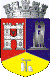 ROMÂNIAJUDEŢUL CLUJCONSILIUL LOCAL AL MUNICIPIULUI DEJStr. 1 Mai nr. 2, Tel.: 0264/211790*, Fax 0264/223260, E-mail: primaria@dej.ro